Пресс-релиз27 июля 2017 годаУсловия назначения досрочной пенсии бывшим гражданам СССР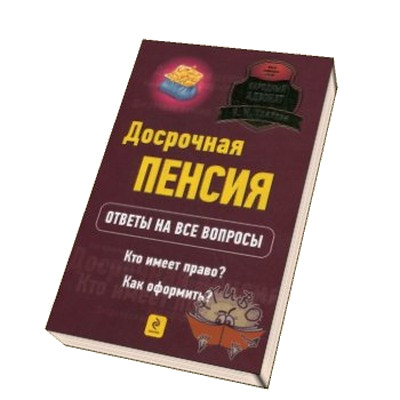 Пенсионное обеспечение граждан, прибывших в Российскую Федерацию из стран бывшего СССР, регулируются Международными договорами. Для установления права на пенсию, в том числе на льготных основаниях и за выслугу лет учитывается трудовой стаж, приобретенный на территории государств, являющихся участниками соглашений, а также на территории бывшего СССР.Государствами-участниками Соглашения, помимо Российской Федерации, являются: Республика Армения, Беларусь, Казахстан, Кыргызстан, Таджикистан, Туркменистан, Узбекистан и Украина.За время существования международных соглашений, пенсионное законодательство в государствах-участниках этих соглашений претерпело существенные изменения. Например, в Республиках Молдова, Казахстан, Грузия и Литовской Республике был повышен пенсионный возраст и отменены досрочные пенсии.Для назначения досрочных пенсий должны выполняться следующие условия:работа в соответствующих должностях и профессиях и необходимый период;*достижение соответствующего пенсионного возраста некоторыми категориями льготных профессий;*наличие величины индивидуального пенсионного коэффициента и страхового стажа, требуемого на день установления пенсии;**гражданам, осуществлявшим работу, предусмотренную Федеральным законом №400-ФЗ*** (летчики, спасатели и т.д.), уплата работодателями страховых взносов по дополнительным тарифам с 1 января 2013 года;наличие вредного и (или) опасного класса условий труда на рабочем месте, установленного по результатам специальной оценки условий труда.Указанные выше условия являются общими для всех граждан, переселившихся на место жительства на территорию Российской Федерации из государств-участников соглашений, с которыми у Российской Федерации заключены международные договора в области пенсионного обеспечения.При определении права на досрочную страховую пенсию по старости по законодательству Российской Федерации гражданам, имеющим стаж льготной работы на территориях других государств необходимо учитывать наличие или отсутствие института досрочных пенсий.В случае существования такового, периоды работы могут быть зачтены в стаж, дающий право на досрочную страховую пенсию по старости при наличии схожих с пенсионным законодательством Российской Федерации условий. Если же института досрочных пенсий нет, то в специальном стаже учитывается период не более, чем до даты отмены досрочных пенсий.Периоды работы в этих государствах не засчитываются в специальный стаж при отличии условий предусмотренных пенсионным законодательством Российской Федерации и участниками соглашений.Для подтверждения специального стажа, приобретенного на территории стран бывшего СССР, территориальный орган ПФР направляет запрос в компетентные органы государств-участников.В случае, если у пенсионера, переселившегося в Российскую Федерацию из государства-участника соглашения и получавшего ранее досрочную пенсию по прежнему месту жительства, нет права на досрочную пенсию в РФ, районное Управление ПФР выдает такому гражданину справку об отсутствии права на назначение пенсии, которую он предоставляет в компетентный орган государства по прежнему месту жительства для продолжения выплаты пенсии до возникновения права на пенсию того же вида в России.________________________________________________________________*в соответствии со Списками соответствующих работ, производств, профессий, должностей, специальностей и учреждений (организаций) и Правилами исчисления периодов работы (деятельности) и назначения указанной пенсии** в 2017 году величина индивидуального пенсионного коэффициента составляет не менее 11,4, страховой стаж – 8 лет***Федеральный закон от 28 декабря 2013 гола №400-ФЗ «О страховых пенсиях» п.1-18 ч.1 ст.30 